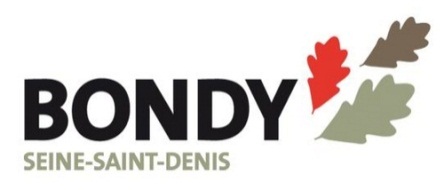 DéMANDe de changement de prénom Enfant de treize ans et plus(Article 60 du code civil)Je/Nous soussigné(s),NOM du 1er représentant légal              	 	: ……………………………………………………….Prénom	(s)	                                                   : ……………………………………………………….né(e) le 					: ……………………………………………………….à  (ville, pays)					: ……………………………………………………….adresse (1)					: ……………………………………………………….courriel 					:………………………………………………………..n°de téléphone					:……………………………………………………….et NOM du 2ème représentant légal			: ……………………………………………………….Prénom(s)			                          : ……………………………………………………….né(e) le 					: ……………………………………………………….à  (ville, pays)					: ……………………………………………………….adresse (1)					: ……………………………………………………….courriel						:……………………………………………………….n°de téléphone					:………………………………………………………..demande/demandons que l’enfant NOM      					: ……………………………………………………….Prénom(s) (2)					: ……………………………………………………….né(e) le						: ……………………………………………………….à (ville, pays)					: ……………………………………………………….de nationalité (3)				: ……………………………………………………….Adresse (1) 	 				: ……………………………………………………….qui a consenti au changement de son (ses) prénom(s) par déclaration du………….……(4)se prénomme désormais selon l’ordre déterminé ci-dessous  (Pour rappel : un prénom composé (exemple : Jean-Michel) ne constitue qu’un seul prénom. Il doit être inscrit sur une seule et même ligne): (5) 1er prénom : ……………………………………………………………………………………..2ème prénom : ………………..……………………………………………………….………..3ème prénom : ………………..……………………………………………………….………….4ème prénom : ……………………………………………………………………………………5ème prénom : ……………………………………………………………………………………[…]pour le(s) motif(s) suivant(s) (6) : …........................................................................................................................................................................................................................................................................................................................................................................................................................................................................................................................................................................................................................….................................................................................................................................................................................................................................................................................................................................................................................................................................................................J’atteste/nous attestons sur l’honneur qu’aucune procédure de changement de prénom(s) n’est actuellement en cours devant les juridictions françaises, ni qu’aucune demande de changement de prénom(s) n’est actuellement examinée par un autre officier de l’état civil au nom et pour le compte de l’enfant.□ Je déclare/ nous déclarons n’avoir jamais formulé de demande de changement de prénom(s) au nom et pour le compte de cet enfant. □ J’indique/nous indiquons avoir déjà formulé la ou les demandes de changement de prénom(s) au nom et pour le compte de cet enfant mentionnées ci-dessous : Je demande/nous demandons la mise à jour de son acte de naissance (8) en ce sens que son/ses prénom(s) actuel(s) soi(en)t remplacés par le(s) prénom(s) sollicité(s) par la présente demande : Acte de naissance : Naissance le…………………      à …………………………………… □ L’enfant est de nationalité étrangère(9) et je joins/nous joignons à la présente demande un certificat de coutume précisant le contenu de sa loi personnelle en matière de changement de prénom. Je suis/nous sommes informé(e)(s) que la décision de changement de prénom(s)  produira effet, dans le pays dont le mineur est ressortissant, sous réserve que les autorités locales compétentes l’aient valablement reconnue.Je procède/nous procèderons aux démarches tendant à la reconnaissance de la décision de changement de prénom(s) auprès des autorités locales compétentes dès que celle-ci aura été prise.Fait à ……………………………….. le ………………………………..Signatures : 
de l’enfant de plus de treize ans				  du ou des représentants légaux   			                               Avertissement : en application de l'article 441-7 du code pénal est puni d'un an d'emprisonnement et de 15 000 € d'amende le fait :1) d'établir une attestation ou un certificat faisant état de faits matériellement inexacts ;2) de falsifier une attestation ou un certificat originairement sincère ;3) de faire usage d'une attestation ou d'un certificat inexact ou falsifié.Les peines sont portées à trois ans d'emprisonnement et à 45 000 € d'amende lorsque l'infraction est commise en vue de porter préjudice au Trésor public ou au patrimoine d'autrui.Consentement du mineur de plus de treize ans à son changement de prénom(s)(Article 60 du code civil)Prénom(s) actuel(s)		: ………………………………………………………………..NOM				: ………………………………………………………………..né(e) le 			: ………………………………………………………………..à (ville, pays) 			: ………………………………………………………………..de nationalité 			: ………………………………………………………………..adresse				: ………………………………………………………………..	confirme la demande de changement de prénom(s) faite par mes parents ou par la/les personne(s) qui me représente(nt).Je consens à ce que mon (mes) prénom(s) soit/soient désormais les suivants, dans l’ordre indiqué ci-dessous Pour rappel : un prénom composé (exemple : Jean-Michel) ne constitue qu’un seul prénom. Il doit être inscrit sur une seule et même ligne: 1er prénom : ……………………………………………………………………………………..2ème prénom : ……………………………………………………………………………….…3ème prénom : ……………………………………………………………………………………4ème prénom : ……………………………………………………………………………………5ème prénom : ……………………………………………………………………………………[…]Fait à …………………………………, le ………………………………..Signature du mineur de plus de treize ans (1)  Date et lieu de la demandeAutorité saisieDate de la décision rendue(7) 